The Sîan Bradwell Fund / Le Fonds Sîan Bradwell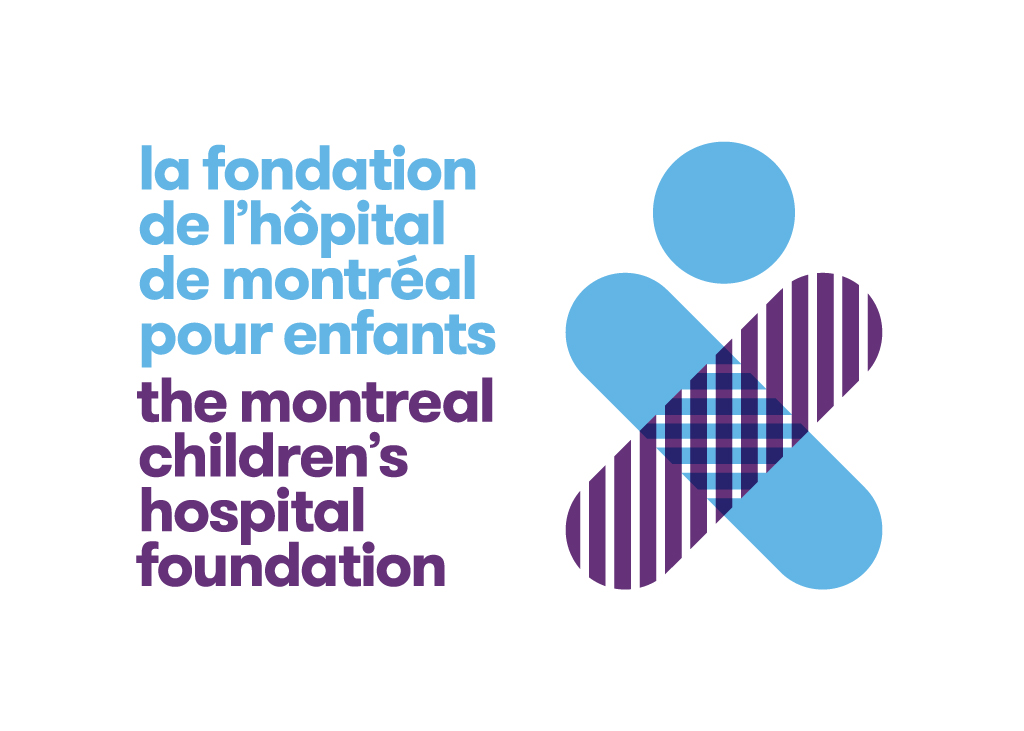 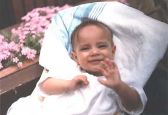 For children with cancer / Pour les enfants atteints du cancerMontreal Children's Hospital / Hôpital de Montréal Pour EnfantsTEAM NAME:  _______________________________________________________________________________STRIKE OUT CANCER! BOWLING DAYFor the Montreal Children’s Hospital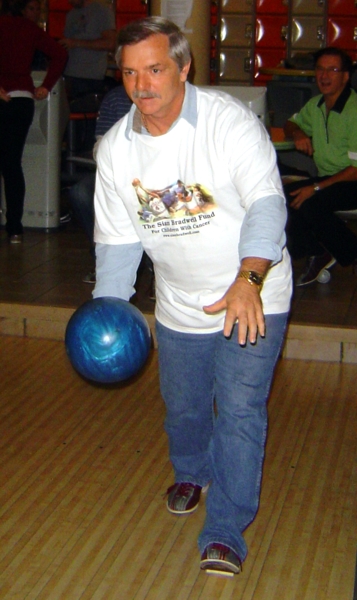 January 25th, 2020The StrikeOut Cancer! Bowling Day is a fundraiser for the Haematology-Oncology Department of the Montreal Children’s Hospital.  All proceeds go towards purchasing priority medical equipment for treating children with cancer.Montreal Children’s Hospital Foundation:FEATURESRegistration fee for 6 bowlers included2 games, shoe rental plus all taxes includedTeam photosYour logo/advertisement on the monitors above each lane, plus receipt for advertisingSpecial appearance by Montreal Children’s Hospital mascot CaramelPrize drawTeam Spirit prize for the top fundraising team.  Use the manual donation form on the next page or contact us to create your team fundraising page through the MCH secure web site.FEE INFORMATIONTeams may pay for their registration  via a single payment of $350 via Interac e-transfer to bowling@sianbradwell.com (invoice -- stamped Paid -- for $200 advertising expenses provided)by cheque for $350e-mail your completed registration form by January 20th to: bowling@sianbradwell.com  or mail your registration form and cheque to:The Sîan Bradwell Fund c/o  D.S. Bradwell (Asst. Treasurer)1312 Rosseau PlaceBurlington, ON   L7P 3N2Manual registration forms and cheques must be received by January 20th.REGISTRATION:PLEASE USE BLOCK CAPITALSName of team: 	________________________________Company name:________________________________Address: 	________________________________City:  		________________________________Prov, PostCode:	________________________________Manager name:	________________________________Work e-mail: 	________________________________Mobile Phone: 	________________________________Telephone: Day   _______________________________Web site: 	________________________________Payment by: 	e-transfer________  Cheque_________Alternate contact:_______________________________e-mail: 		________________________________Team members: _______________________________________ _______________________________________ _______________________________________ _______________________________________ _______________________________________ _______________________________________INFO:    	EVENT CO-ORDINATORS:JULIE:  514-702-0101jkarabetian@hotmail.comLORIS:  438-505-1157loris_sabini@hotmail.com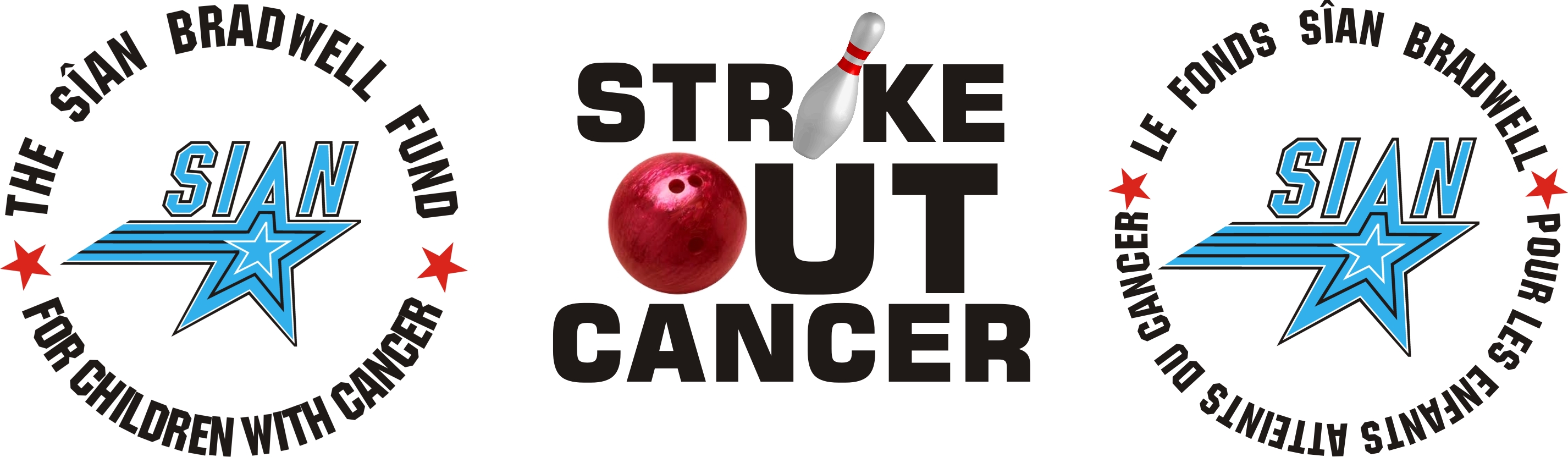 DONORS / DONATEURS / DONATRICESPLEASE USE BLOCK CAPITALS   /   S.V.P.  ECRIRE EN LETTRES MOULEESDONORS / DONATEURS / DONATRICESPLEASE USE BLOCK CAPITALS   /   S.V.P.  ECRIRE EN LETTRES MOULEESDONORS / DONATEURS / DONATRICESPLEASE USE BLOCK CAPITALS   /   S.V.P.  ECRIRE EN LETTRES MOULEESDONORS / DONATEURS / DONATRICESPLEASE USE BLOCK CAPITALS   /   S.V.P.  ECRIRE EN LETTRES MOULEESDONORS / DONATEURS / DONATRICESPLEASE USE BLOCK CAPITALS   /   S.V.P.  ECRIRE EN LETTRES MOULEESDONORS / DONATEURS / DONATRICESPLEASE USE BLOCK CAPITALS   /   S.V.P.  ECRIRE EN LETTRES MOULEES	NAME / NOM	NAME / NOMADDRESS / ADRESSECITY / VILLEPROVPOSTAL CODE /CODE POSTALE AMOUNT / MONTANT1.QC2.QC3.QC4.QC5.QC6.QC7.QC8.QC9.QC10.QC11.QC12.QC13.QC14.QC15.QC16.QC17.QC18.QCtax receipts will be issued automatically for donations of $20 (due to administration costs) or more.please make cheques payable to:  the sîan bradwell fund - m.c.h.Thank you so much . . . your donations are very important to us, and are deeply appreciated!des reçus d'impots seront émis automatiquement pour les dons de 20$ et plus.svp émettre vos cheques à l'ordre de:   le fonds sîan bradwell - h.m.e.Merci beaucoup . . . vos dons sont très importants pour nous, et sont grandement appréciés!